MÅNEDSPLAN MAI 2024   Tema: VårUKEMANDAGTIRSDAGONSDAGTORSDAGFREDAG19 6. TemagrupperBesøk på Blåklokke for de som skal begynne der.7.TURDAG8.Lekegrupper/matgruppe- Avslutning for Sara- Besøk på Tusenfrydene for de som skal begynne der.9.Kristi himmelfartsdagBarnehagen stengt!10.Musikk/bevegelseSara har siste dag. 2013.   TemagrupperBesøk på Blåklokke for de som skal begynne der.  14. TURDAG15.                  Lekegrupper/matgruppe- Vannrommet (3 barn)- Besøk på Tusenfrydene for de som skal begynne der.16. 17. mai fest med leker , pølse og is. 17. 17.maiBarnehagen stengt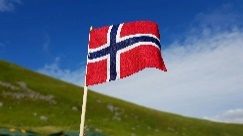 2120.  2. pinsedagBarnehagen stengt21.TURDAG22.Lekegrupper/matgruppe- Vannrommet (3 barn)- Besøk på Tusenfrydene for de som skal begynne der.23. Temagruppe24.Minirøris2227. TemagrupperBesøk på Blåklokke for de som skal begynne der.28.TURDAG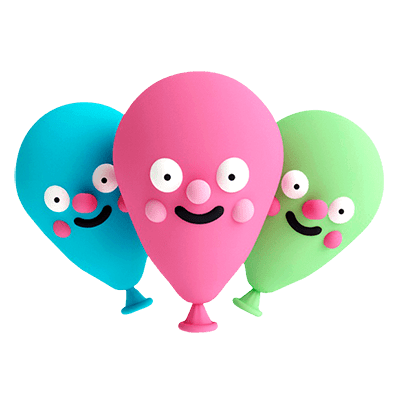 29. Lekegrupper/matgruppe- Vannrommet (3 barn)- Besøk på Tusenfrydene for de som skal begynne der30.Temagruppe31.      Yoga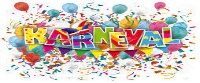 